ＣＶＣ智慧电气火灾监控探测器            使用手册北京神州太讯科技有限公司产品概述1.1产品特点   组合式电气火灾监控探测器，是通过对配电回路的剩余电流、导线温度等火灾危险参数实施监控和管理，从而预防电气火灾的发生。   产品先进的微处理技术作为控制核心，集成度高，可靠性好，体积小，安装方便，集智能化，网络于一体，是建筑电气火灾预防监控、系统绝缘老化预估等理想选择。1.2使用范围   该探测器广泛应用于工矿企业、商场、写字楼、机关、学校、医院、民用建筑、高档娱乐场所等重点消防区域的供电配电箱（柜）中。1.3技术参数   额定工作电压：AC220V\50HZ   主回路 额定工作电流：225A   调节精度：1mA   过线孔尺寸：65M   产品型号：组合式   剩余电流报警设置值500mA~1000A1.4使用环境环境温度：相对湿度：安装在无腐蚀和无雨雪侵袭的地方产品结构2.1外形结构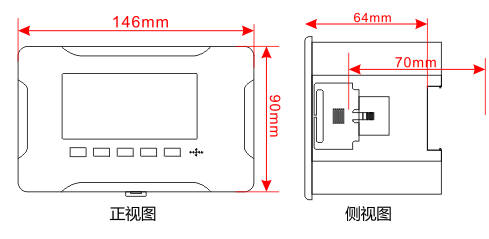 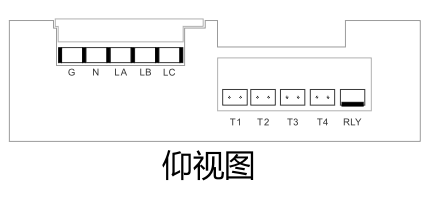 2.2按键说明主要性能具备八路温度检测、三路电流检测和三路电压和一路漏电流检测功能有三种通讯模式：485通讯、GPRS网络通讯和LORA无线通讯2组数码管显示集监测、显示、地址设定等功能于一体小型化外形尺寸，适合于各种开关柜型安装与接线4.1 安装1）ＣＶＣ－Q２０１组合式电气火灾探测器的安装步骤第一步：将安装螺钉穿过安装孔，用螺钉将探测器固定在配电箱底板或导轨上。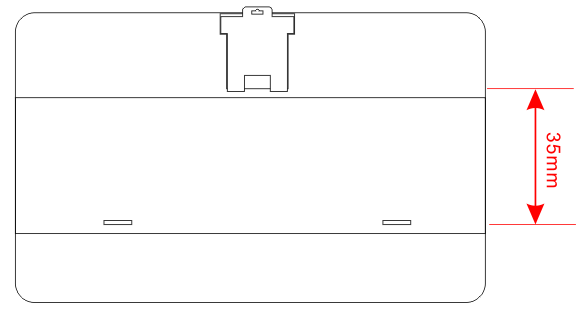 第二步：将保护回路的火、零线同时穿过剩余电流互感器中；第二部：将主线火线穿过电流互感器；第三步：安装温度传感器；在配电系统中安装示意图①剩余电流互感器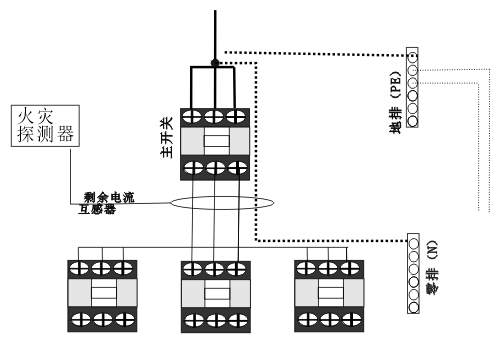 注：用于三相电系统剩余电流采样A、B、C、N四线均同穿过互感器；用于单相电系统剩余电流采样L、N二线均同穿过互感器。②温度传感器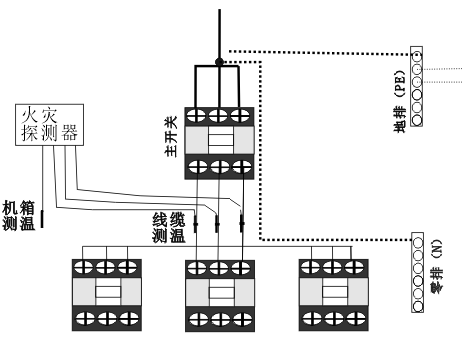 注：安装时温度探头应紧贴线缆、母排表面或线缆接头处安装，安装时以尼龙扎带扎紧即可。另外，根据客户需求，温度探头也可悬空或紧贴柜体安装，用以测量环境或柜体的温度。③电流互感器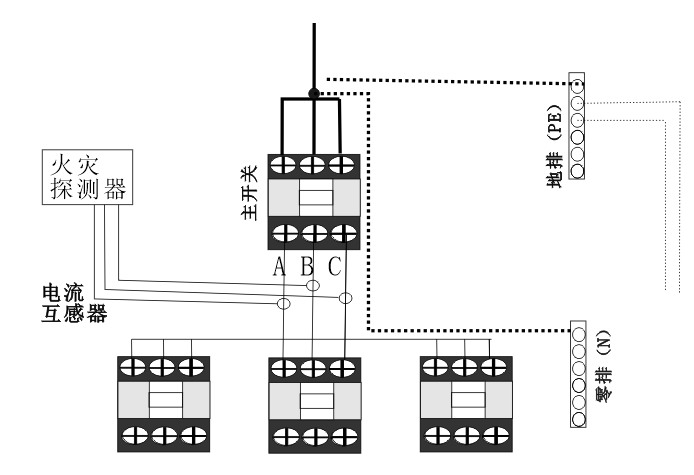 注意：电线负载电流值设置参考表（部分）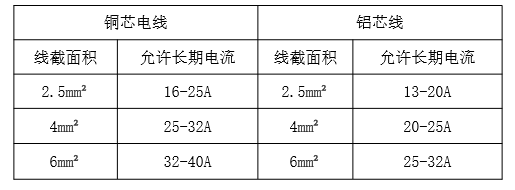 4.2主机接线端口说明①主机供电接线说明主机可以外接AC220V和AC380V电压，如下图：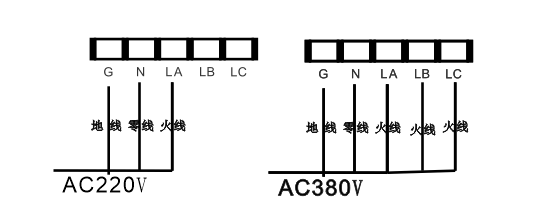 ②主机接线说明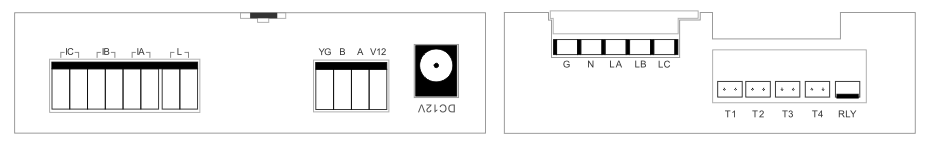 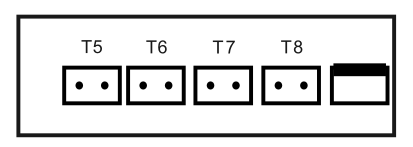 调试与功能应用5.1调试第一步：线路连接好后通电；第二步：恢复出厂设置；第三步：设置探测器参数；现场调试步骤如下：恢复出厂设置   按住“查询”键5秒，设备恢复出厂设置参数设置：按住“静音”键5秒，进入“设置状态”，对剩余电流、电流、温度、电压、继电器输出、设备地址码值，通过“加”“ 减”进行设置。设置完后，长按“静音”键，保存设置。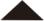 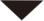 设备连接警平台设置第一步：插上液晶键盘；第二步：通过键盘输入平台客户编号和中心Ip；按液晶键盘上的BYP+客户编号+BYP+中心IP+BYP+端口号+STAY保存；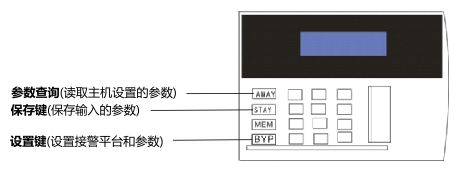 5.2功能应用剩余电流监测设定范围：0.3A~1A电流监测设定范围：0~500A温度监测电压监测报警功能消音在故障或报警发生时，按“消音”键，设备报警声音消除。复位当报警发生时，按“复位”键，解除设备报警六、常见故障排查下面几项可由值班人员或专业的管理人员进行维护：定期检查探测器的显示屏、指示灯、按键等功能是否完好检查探测器的各接线端子是否稳固检查系统参数设置是否被改动恢复出厂设置键按住“出厂设置（查询）”键5秒，机器会恢复出厂设定值菜单设置键按住“设置（静音）”键5秒，设置LED（绿）亮，进入“设置状态”。通过“加”“减”键对剩余电流、电流、温度、电压、继电器输出、设备地址编号报警值设置。上键通过对要设定的参数加值；查询时往上翻页。      下键通过对要设定的参数减值；查询时往下翻页。       查询键按“查询”键，通过“加”“减”键对剩余电流、电流、温度查询。消音键在故障或报警发生时，按“消音”键，设备报警声音消除。复位键当报警发生时，按“复位”键，解除设备报警。接线端口名称功    能L漏电互感器IA、IB、IC电流互感器YC有线烟雾探测器A、B4 85通讯总线12V直流12V电源输出，为12V正极G、N、LA、LB、LC地线、零线、火线、火线、火线T1、T2、T3、T4温度传感器RLY继电器输出T5、T6、T7、T8温度传感器故障故障原因处理方法无法开机1电源端口异常2电路未正常连接2设备损坏1检查接线端口2换电源线3联系维修故 障1连接松动2传感器接线端与探测器接线送3运行灯不亮而故障1检查各连接处2检查线路3检查手机卡误报警未将同一回路的火零线一起穿过剩余互感器保护PE线穿过剩余互感器穿过互感器的零线重复接地1同回路的火线零线一起穿入剩余电流互感器2 PE线不得穿入互感器3零线不能重复接地